The Central Huron BIA met on TUESDAY JULY 11, 2023, at 6PMMINUTESCentral Huron Business Improvement Area (BIA) Meeting6 PMLIBRO BRANCH COMMUNITY ROOM, 48 ONTARIO STREET, CLINTON, ON, N0M 1L0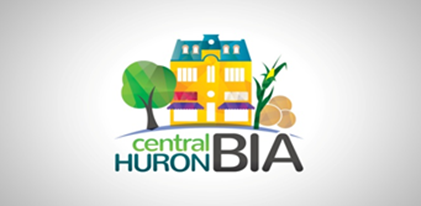 PRESENT:EXECUTIVE MEMBERS: Chair: DAVE CORRIEVice-ChairSecretary: DAWN BONNEAUTreasurer: JEFF BOYESMEMBERS: DAVE CORRIE, DAWN BONNEAU, LORI LEAR, ALSION CLARK, ROSEMARY EDWARD, SHEILA BIRD, HAYLEY BETTLES, JENNIFER COXPUBLIC: JESSICA WISEGUESTS: RACHEL ANSTETT(CLERK), STEVE DOHERTY(CAO), ANGELA SMITH(CIC)RECORDING SECRETARY: DAWN BONNEAU
REGRETS:1.CALL TO ORDERChair2.CONFIRMATION OF THE AGENDA2.1.RES -13-2023Moved by LORI LEAR, seconded by HAYLEY BETTLESThat the agenda as prepared for the JULY 11, 2023, meeting of the Central Huron Business Improvement Area be adopted as circulated.Carried3.ADDITIONS OR DELETIONS TO THE AGENDA – FIX DATE (May TO July)4.ADOPTION OF THE PREVIOUS MINUTES4.1.RES -14-2023Moved by LORI LEAR, seconded by HAYLEY BETTLESThat the minutes of the MAY 09, 2023, meeting of the Central Huron Business Improvement Area be adopted as circulated.Carried5.CHAIR’S REPORTChair Dave Corrie had nothing to report6.COUNCILLOR’S REPORTLetter is from Super Strokers Junior Dragon Boating Team Cathy Johnson (coach) regarding Julia Chagnon, Clinton youth, is competing in the dragon boat races in Thailand later this summer.New business/welcome package had been compiled or if that was still in the works?New consignment shop in town - wondering if anyone had reached out to welcome and invite to BIA meetings etc.  – Angela Smith (CIC) offered to notify Consignment Shop and Running Room of BIA meetings and welcoming.New running store - not open yet but opening in the former Christmas store. Would be great to reach out to them.CH staff are working on some preliminary ideas and plans for millennium park for next summer - given that it is in the downtown core I think the BIA should consider using some of their funding for whatever happens there - a gazebo area might be a nice fit - that could be used for live outdoor music etc. Farmers market would also be perfect for that area. If we could get some Central Huron growers/vendors nailed down soon for next summer perhaps it would work out - Maitland Market, I believe there is a new market near Kinburn as well - maybe they would be willing to set up in Clinton one afternoon a week or something like that.7.CIC’S REPORT OR COMMENTSClinton & Central Huron Gift Card Window Clings – REPORT AVAILABLE ON WEBISTE2022 Rural Tourism Ontario 4 (RTO4) grant – REPORT AVAILABLE ON WEBSITERES -15-2023Moved by SHEILA BIRD, seconded by HAYLEY BETTLESThat the RTO4 REPORT as prepared for the JULY 11, 2023, meeting of the Central Huron Business Improvement Area be adopted as circulated.CARRIEDTHERE IS $1444 LEFT IN GRANT MONEY THAT ANGELA PROPOSED WE USE THIS MONEY TO HAVE “CLINGS” MADE FOR THE DOORS OF THE BUSINESSES. RES -16-2023Moved by SHEILA BIRD, seconded by HAYLEY BETTLESThat Angela Smith CIC order the 100 Clings for $275.00 from remaining grant money from the project of Central Huron Gift Cards.8.FINANCIAL REPORTNo report provided9.BOARD BUSINESS & REPORTS2023 Meeting Dates:      1. January 10th 2. March 14th 3. May 9th 4. July 11th 5. September 12th – AGM – DAWN TO CONFIRM SPACE AND COST AT LIBRO COMMUNITY HALL – 239 BILL FLEMING DRIVE, CLINTON, ON N0M1L06. November 14th - Central Huron Clerk – Rachel Anstett – Presenting Report of Policies and Procedures- Member – Hayley Bettles – Roles and responsibilities- Member – Hayley Bettles – Flowers     CLARIFIED BY ANGELA SMITH: UPTOWN POTS GROUND AND                              HANGING, ARE MUNICIPALITY’S RESPONSIBILITY FOR WATERING WHICH BIA SUBSIDIZES. (GROUND EVERY TWO WEEKS, HANGING 3 TIMES A WEEK)           BUDGET TO BE LOOKED AT ONCE FINAL TOTALS ARE AVAILABLE FOR REVIEW FOR WATERING.     SQUARE MEMORIAL POTS ARE INDIVIDUALS’ RESPONSIBILITY FOR WATERING AND MAINTAINING- Member – Hayley Bettles – Theme for the downtown, who is making decisions regarding the styles of new items, eg square pots, round pots, hanging pots, signage, artwork, gardens, installations etc.     BOTH COUNCILLOR JENN COX AND MEMBER HAYLEY BETTLES WOULD LIKE THIS TO BE REVEIWED WITH THE NEW BOARD AFTER THE AGM IN SEPTEMBER.  10.CLOSED SESSION – 6:05PM TO 6:32PM11.ADJOURNMENT11.1.Adjourn MeetingRES -16-2023Moved by DAVE CORRIE, seconded by LORI LEARThat this meeting stand adjourned at _____8:15____ PM.Carried